enlarged editorial CommitteeGeneva, January 7 and 8, 2015partial revision of the test guidelines for MANDARIN 
(document TG/201/1)Document prepared by the Office of the Union

Disclaimer:  this document does not represent UPOV policies or guidance	At its forty-fifth session held in Marrakesh, Morocco, from May 26 to 30, 2014, the Technical Working Party for Fruit Crops (TWF) considered a partial revision of the Test Guidelines for Mandarin (TG/201/1) on the basis of documents TG/201/1, TWF/45/30, TWF/45/31 Rev., TWF/45/31 Add. and TWF/45/31 Add. 2 Rev.; and proposed to revise the Test Guidelines for Mandarin as follows (see document TWF/45/32 “Report”, paragraphs 85 to 95):7.	Table of Characteristics/Tableau des caractères/Merkmalstabelle/Tabla de caracteresCharacteristic 25:  Anther: viable pollenCurrent wording:Proposed new wording:8.	Explanations on the Table of Characteristics8.2	Explanations for individual characteristicsThe proposal is to add the following:Ad. 25:  Anther:  viable pollenMethod to determine the percentage of viable pollen:  The pollen should be collected when the petals begin to open (but with the anthers closed). The anthers should be introduced into a Petri dish and placed inside a silica gel dryer at room temperature, for 20-48 hours of darkness. When the anthers are open they should be moved to an  chamber with a 70-80 % Relative Humidity for one hour. Afterwards, the pollen should be brushed onto a microscope slide with 2 ml of Brewbacker medium (Brewbaker and Kwack. 1963). Finally, the microscope slide should be placed in a 24 ºC chamber with a 75 % RH for 20 hours. The percentage of pollen fertilization is calculated as the average of germinated pollen grains observed with a binocular in 15 visual fields from 2 different microscope slides.(Brewbaker, J.L. and Kwack, B.H. 1963. The essential role of calcium ion in pollen germination and pollen tube growth. Amer. Jour. Botany. 50: 859-865.)Percentage range indication for the states of expression:2.	The changes to the Test Guidelines for Mandarin would also be reflected in the overall Table of Characteristics included in the Annex to documents TG/83/4 (Trifoliate Orange (Poncirus) (Citrus L. – Group 5)), TG/201/1, TG/202/1 (Oranges (Citrus L. - Group 2)), TG/203/1 (Lemons and Limes (Citrus L. - Group 3)) and TG/204/1 (Grapefruit and Pummelo (Citrus L. - Group 4)) by means of a partial revision to those Test Guidelines as follows:Current wording:Proposed new wording:[End of document]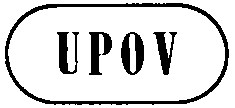 ETC-EDC/Jan15/23ORIGINAL:  EnglishDATE:  November 06, 2014INTERNATIONAL  FOR THE PROTECTION OF NEW VARIETIES OF PLANTS INTERNATIONAL  FOR THE PROTECTION OF NEW VARIETIES OF PLANTS INTERNATIONAL  FOR THE PROTECTION OF NEW VARIETIES OF PLANTS 25.Anther: viable pollenAnthère: pollen viableAnthere: keimfähiger PollenAntera: polen viableQL(b)absentabsentfehlendausenteOwari (SAT)1[239]presentprésentvorhandenpresente925.

(+)Anther: viable pollenAnthère: pollen viableAnthere: keimfähiger PollenAntera: polen viableQN(b)absent or very lowabsent ou très faiblefehlend oder sehr geringausente o muy bajoOwari (SAT)1lowfaiblegeringbajo3mediummoyenmittelmedioMarisol (CLE)5highélevéhochaltoMurcott (HMA)7[339]very hightrès élevésehr hochmuy altoFortune (HMA)9Example varietiesNoteRangeOwari (SAT)1≤ 7%2> 7 ≤ 14%3> 14 ≤ 21%4> 21 ≤ 28%Marisol (CLE)5> 28 ≤ 35%6> 35 ≤ 45%Murcott (HMA)7> 45 < 55%8> 55 < 65%Fortune (HMA)9≥ 65%Group/Groupe/Gruppe/GrupoGroup/Groupe/Gruppe/GrupoGroup/Groupe/Gruppe/GrupoGroup/Groupe/Gruppe/GrupoGroup/Groupe/Gruppe/GrupoEnglishfrançaisdeutschespañolNote/Nota12345EnglishfrançaisdeutschespañolNote/Nota239.2526293037Anther: viable pollenAnthère: pollen viableAnthere: keimfähiger PollenAntera: polen viableabsentabsentfehlendausente1QLpresentprésentvorhandenpresente9Group/Groupe/Gruppe/GrupoGroup/Groupe/Gruppe/GrupoGroup/Groupe/Gruppe/GrupoGroup/Groupe/Gruppe/GrupoGroup/Groupe/Gruppe/GrupoEnglishfrançaisdeutschespañolNote/Nota12345EnglishfrançaisdeutschespañolNote/Nota239.2526293037Anther: viable pollenAnthère: pollen viableAnthere: keimfähiger PollenAntera: polen viableabsentabsentfehlendausente1QLpresentprésentvorhandenpresente9Group/Groupe/Gruppe/GrupoGroup/Groupe/Gruppe/GrupoGroup/Groupe/Gruppe/GrupoGroup/Groupe/Gruppe/GrupoGroup/Groupe/Gruppe/GrupoEnglishfrançaisdeutschespañolNote/Nota12345EnglishfrançaisdeutschespañolNote/Nota339.25Anther: viable pollenAnthère: pollen viableAnthere: keimfähiger PollenAntera: polen viable(+)absent or very lowabsent ou très faiblefehlend oder sehr geringausente o muy bajo1lowfaiblegeringbajo3QNmediummoyenmittelmedio5highélevéhochalto7very hightrès élevésehr hochmuy alto9